MONTGOMERY COUNTY COMMUNITY COLLEGEDR. HAROLD WILLIAM HALBERTCOURSE DESCRIPTION:This course is a chronological survey of English literature from the Romantic Period to the present. The emphasis is on major writers, whose works are studied for their literary value and in their historical and philosophical contexts. This course meets General Education Core Goal 7: Aesthetic Sensibility and the Arts.PREREQUISITE(S): C or better in ENG 101 or equivalent CO-REQUISITE(S): NoneLEARNING OUTCOMES:Upon successful completion of this course, the student will be able to:Discuss characteristics of literature that impact enjoyment of reading. (Core Goal 7.1) Verbalize an increase in his/her self-awareness, through a development of their critical abilities. (Core Goal 7.2) Discuss the relationship between the past and contemporary societal views in literature. (Core Goal 7.1) Analyze examples of literature for excellence. (Core Goal 7.1 and 7.2)Verbalize an appreciation for the aesthetic and philosophical achievements of the English literary tradition. (Core Goal 7.1) Present chronologically the various movements and writers of English literature from the Romantic period to the present. (Core Goal 7.1 and 7.2) COURSE CONTENTMy courses are designed to deal with adult issues often centering on controversial cultural and historical conflicts. At times, the class readings, lectures, and discussions may question ideas or beliefs that individual students hold dear. In addition, the language used in the course may range from highly technical jargon to the vernacular, including profanity. Students who wish to avoid such a classroom environment should seek another section of the course.TEXTBOOK AND REQUIRED MATERIALS:The Norton Anthology of English Literature (vol. 2): 9th edition. ISBN: 978-0-393-91248-7Jane Eyre by Charlotte Brontë (Norton Critical Edition, 3rd edition preferred, but any is acceptable).  
ISBN: 978-0-393-97542-0Access to current MLA formatting guidelines.Pen and paper for each classCOURSE REQUIREMENTS:English 202 will be one of the most challenging courses of your academic career because it moves quickly, requires a wide range of academic skills, and demands more time than the average course. We will complete four major essay cycles consisting of content readings, skills readings, prewriting, drafting, peer revisions, and final drafts. A breakdown of the assignments and relative point values is as follows:Your grade is calculated by adding the total points earned and then dividing them by the total points possible. That average will then be plugged into the college's grading scale.Be advised that you must complete all major papers in order to pass the course. Even if your paper is too late to be accepted under the late work policies, it must be completed by the end of the semester. If it is not, then you will automatically fail for the course, regardless of what your point total is.MAJOR PAPER REWRITE OPTIONIn order to allow students to benefit from the three-step writing process and to turn in the best possible work for evaluation, students will be permitted to revise the first graded major paper in the course for an entirely new grade provided the assignment/essay was handed in on time and without plagiarism. Late or plagiarized papers are ineligible for revision.Note: Just turning in a revision does not guarantee a higher grade. In the event that the revised draft grade is actually lower than the original assignment, you will receive the higher of the two grades; however, a higher revision grade always replaces the original grade, so if you are prepared to work hard, your grade will most likely benefit. See the class web page for more information on the major paper rewrite. Please see the class web page's assignments section for more explicit details.COLLEGE POLICIES: All College policies must be followed and are a binding part of this syllabus. Details on the Student Code of Conduct can be found at http://www.mc3.edu/policy/sa/conduct.htm.PLAGIARISM AND ACADEMIC DISHONESTY:Plagiarism constitutes a serious breach of academic honesty and will not be tolerated. Unless I deem an act of plagiarism or cheating an honest mistake, I routinely assign students an "F" in the course for any act of academic dishonesty without the option of withdrawing from the course. Especially egregious acts will receive an "FX" with an additional notation of academic misconduct on the student's transcript. Please note that submitting work from another class as original work for this course constitutes academic dishonesty. For a full discussion of the Academic Honesty policies, please see http://www.mc3.edu/policy/aa/ethics.htm.All students in my English courses will submit their papers to TurnItIn.com, a tool that checks your papers against other sources. You will have a chance to see your report and revise it before the final draft is due, should you choose. SERVICES FOR STUDENTS WITH DISABILITIES: Montgomery County Community College (MCCC) welcomes qualified students with disabilities and endorses the principles of nondiscrimination and reasonable accommodation as described in Section 504 of the Rehabilitation Act of 1973 (504) and the Americans with Disabilities Act of 1990 (ADA). To see if you are eligible for services and reasonable accommodations in this course please review the policy on the Disabilities web site at http://www.mc3.edu/policy/sa/disable.htm.ATTENDANCE POLICY:Regular attendance and punctuality are expected. Students may miss four class meetings and remain in the course. The fifth absence will result in either a required withdrawal from the course (before the March 11, 2014 deadline) or an automatic F in the course (after the March 11, 2014 deadline for withdrawal without a signature).  At the start of the semester, each student will receive 12 points of extra credit for attendance.  Points lost for tardiness or absences will initially be taken from this pool of points, giving students the flexibility to miss two classes without injury to their grades.  Each absence will subtract five points from a student's total points scored for the semester. Each late arrival will subtract two points from the total points scored. A point will be awarded for each class attended. If a student knows he or she will miss a class, that student should alert Dr. Halbert beforehand. Under special circumstances (usually involving a documented medical emergency or a death in the family), you may request permission to remain enrolled in the course if your absences have exceeded four, but such circumstances are rare. Attendance will be taken by sign-in sheet at the start of class: students arriving after the sign-in sheet will be marked tardy. If you arrive late, please wait until the end of class to sign the sheet. Failure to sign the sheet at all constitutes an absence. Students who leave class early must ask for permission prior to the start of class; if you leave without permission before I dismisses the class, you will be marked absent for the whole period. Good manners suggest that if you know you will miss a class meeting, you will contact me and let me know.CLASS CANCELLATION:In the event of inclement weather or other emergency, the MCCC School Closing Code is 320 for day classes and 2320 for evening classes. Announcements will be made on KYW (1060 AM) and other local stations. In the event that I have to cancel a class, I will email the class and post a message on Blackboard (assuming I have power at home to access the Internet).WITHDRAWAL POLICY, INCOMPLETES, AND AUDITS:Should you wish to withdraw from the course, the deadline to withdraw without my signature is March 11, 2014. If you do not formally withdrawal, you will receive an F for the course even if you stop attending. After March 11, 2014, I will not sign any withdrawal requests unless you have a documented emergency. If I have not returned the first paper by this date, I will extend the deadline until one week after that paper is returned. March 11, 2014, is also the last day to ask to audit.Applications for an "Incomplete" will only be entertained in cases of documented medical emergencies, incarceration, or military call-ups. Audits will not be permitted unless you start the course as an audit student and can convince me that you are willing to do all that work for no grade.TURNING IN MAJOR PAPERSWhen the final draft of a major paper is due, you will need to do the following:Submit a copy to the appropriate Dropbox located in Blackboard as either an MS Word, Pages, or Rich Text Format file.  When required, a works cited page should be included in the same file.  This file is what will actually be graded.Post a copy to the discussion board in the "Final Draft" forum.Submit the paper to Turnitin.com and get a receipt. Papers not submitted to Turnitin.com receive zeros.  See handout for log-in information.LATE WORKAll work is due at the beginning of class on the day listed for the syllabus unless otherwise noted. I hate late work from students: it complicates my ability to grade or simply keep track of your work. More importantly, it devalues the efforts of your classmates who work very hard to meet their deadlines. To discourage late work, I have the following policy:Final drafts of papers lose 25 points (out of the possible 200 points) for each 24-hour period they are late. This penalty includes Saturdays and Sundays.Other late assignments have a 24-hour period to be submitted. They will be graded, and that grade will be divided by 2 and entered into the grade spreadsheet.Late work will kill your grade, so don't do it. If you know ahead of time that you will not be able to complete a task, contact me for an extension. I reserve the right to make an exception to the late policy in the case of an extreme (and documentable) emergency, but that almost never happens.TUTORIAL SERVICES:Tutorial Services: Free subject-area tutoring, academic workshops, and study skills specialists are available at Blue Bell Campus’s Tutorial Services in College Hall 180, across from the Cafeteria. Tutorial Services helps students develop learning strategies based on their unique learning styles with the goal of creating successful students and independent learners.  Contact them at 215-641-6452 or log into the portal and find us online at https://mymccc.mc3.edu/allcampusresources/academicaffairs/lal/Pages/default.aspx. Please note that Tutorial Services houses the Writing Center where faculty-tutors are more than happy to assist with revising papers.   CLASSROOM POLICIES:As adults, students and the instructor should know to do the following in class:Be prepared for class with work completed and required materials available.Refrain from non-class related conversations once class has started.Keep cell phones and pagers in "silent" mode and refrain from answering them or using them to send text messages. Should a student expect an important call (because of family emergencies or issues of similar magnitude), please make the instructor aware of that possibility before class.Inform the professor if you will be recording the class.Treat each other with mutual respect: while we can challenge each other's ideas in class, personalized attacks or use of inappropriate language directed at another member of the class community is unacceptable.Ask for help if you need it.Make the most of this course. It will help in the future.FINAL WORD: I enjoy teaching Literature courses: I believe they can be the most empowering classes a person can take in college because the skills you learn can help you in virtually every part of your life. I took this job to help people discover their potential: as long as you are willing to do the work, I will do everything in my power to help you not only pass the course, but to be the best writer you can be.Daily AssignmentsTuesday, January 14, 2014First Class.Thursday, January 16, 2014Be prepared to have your photo taken.Read and mark and sign the class contract (see Handouts section of class web page)Email required contact information to Dr. Halbert at hhalbert@mc3.com.  Download and use document template from Blackboard in the handouts section.Read and mark the following.  Put tabs to mark each page:"How to Really Mark This Book."—Halbert (handout)"The Garden of Love" -- Blake (Norton 131)"The Human Abstract" -- Blake (Norton 133)"To a Mouse" --Burns (Norton 171)"Elegiac Stanzas" --Wordsworth (Norton 343)"Kubla Khan" --Coleridge (Norton 459)"She Walks in Beauty" --Byron (Norton 617)"Ode on Melancholy" --Keats (Norton 931)Then read and mark "The Romantic Period: 1785-1830" (Norton pages 3-30)Tuesday, January 21, 2014Please read and mark the following selections by Robert Burns:Intro (165-167)"Green grow the rashes" (167-168)"Holy Willie's Prayer" (168-171)"To a Louse" (172-173)"Auld Lang Syne" (173-174--try singing it out loud)""Tam O'Shanter: A Tale" (174-179)"Such a Parcel of Rogues in a Nation" (179-180)"Robert Bruce's March to Bannockburn" (180-181)"A Red, Red, Rose" (181)"Song: For a' that and a' that" (181-182)Register for our class on Turnitin.com.  You will need to follow the instructions in the handouts section on Turnitin.com. Thursday, January 23, 2014Read and mark the following sections from William Blake:Intro (112-116)"All Religions Are One" (116)"There Is No Natural Religion" (A and B 116-117selections from Songs of Innocence and of ExperienceSongs of Innocence:"Introduction" (118)"The Echoing Green" (119-120)"The Lamb" (120)"The Little Black Boy" (120-121)"The Chimney Sweeper" (121-122)"The Divine Image" (122)"Holy Thursday" (122-123)"Nurse's Song" (123)"Infant Joy" (123-124)"On Another's Sorrow" (124-125)Songs of Experience"Introduction" (125)"Earth's Answer" (125-127)"The Clod & the Pebble" (127)"Holy Thursday" (127)"The Chimney Sweeper" (128)"Nurse's Song" (128)"The Sick Rose" (128)"The Fly" (129)"The Tyger" (129-130)"My Pretty Rose Tree" (131)"Ah Sun-Flower" (131)"The Garden of Love" (131)"London" (132-133)"The Human Abstract" (133)"Infant Sorrow" (134)"A Poison Tree" (134)"To Tirzah" (134-135)"A Divine Image" (135)Tuesday, January 28, 2014Read and mark the introduction to Mary Wollstonecraft and the selection from A Vindication of the Rights of Woman (208-293).Read and mark the following selections from Wordsworth:Intro (270-272)From Lyrical Ballads"Simon Lee" (275-278)" We Are Seven"(278-279)"Lines Written in Early Spring" (280)"Expostulation and Reply" (280-281)"The Tables Turned" (281-282)"The Thorn" (282-288)"Lines" (aka Tintern Abbey; 288-292)Note: break the reading up over several days.Thursday, January 30, 2014Read and mark the following selections from Wordsworth:selection from Preface to Lyrical Ballads, with Pastoral and Other Poems (292-304)"I wandered lonely as a cloud" (334-335)"My heart leaps up" (335)"The Solitary Reaper" (342)"Elegiac Stanzas" (343-344)"Composed upon Westminster Bridge, September 3, 1802" (344-345)"It is a beauteous evening" (345)"To Toussaint l'Ouverture" (345-346)"September 1st, 1802" (346)"London, 1802" (346-347)"The world is too much with us" (347)"Surprised by joy" (347))"Mutability" (348)"Steamboats, Viaducts, and Railways" (348)Tuesday, February 4, 2014Read and mark the following selections for Samuel Taylor Coleridge:Intro (437-439)"The Eolian Harp" (439-441)"This Lime-Tree Bower My Prison" (441-443)The Rime of the Ancient Mariner (443-459)Christabel (462-477)"The Pains of Sleep" (483-484)"from Biographia Literaria: [On the Imagination, or Esemplastic Power] (491)from The Statesman's Manual: [The Satanic Hero] (504-505)Thursday, February 6, 2014Read and mark the following selections from Lord Byron:Intro (612-613)"Written after Swimming from Sestos to Abydos" (616-617)"She Walks in Beauty" (617-618)"Darkness" (618-619)"So, we'll go no more a roving" (620)The Vision of Judgment (726-742)Tuesday, February 11, 2014Read and mark all of Don Juan by Lord Byron (672-726)Thursday, February 13, 2014Read and mark the following selections by Percy Bysshe Shelly:Intro (748-751)"Mutability" (751-752)"To Wordsworth" (752)"Mont Blanc" (770-773)"Hymn to Intellectual Beauty" (773-775)"Ozymandias" (776)"England in 1819" (790)"Ode to the West Wind" (791-793)"To a Sky-Lark" (834-836)"To Night" (836-837)"To---[Music, when soft voices die] (837)Tuesday, February 18, 2014Read and mark the following selections by John Keats:Intro (901-903)"On First Looking into Chapman's Homer" (904)"O or Ten Years" (904-906)"On Seeing the Elgin Marbles" (906)"A Thing of Beauty" (907-908)"When I Have Fears that I May Cease to Be" (911)"La Belle Dame sans Merci: A Ballad" (923-924)"Sonnet to Sleep" (925)"Ode to Psyche" (925-927)"Ode to a Nightingale" (927-929)"Ode to a Grecian Urn" (930-931)"Ode to Melancholy" (931-933)letter to George and Thomas Keats [Negative Capability] (967-968)Quote Assignment #1 due by noon.  Download and use the template from the Assignment's page.  Submit to Blackboard Dropbox. Thursday, February 20, 2014Read and mark the introduction to the Victorian Age (1017-1043).Read and mark John Henry Cardinal Newman's The Idea of a University (1076-1086).Tuesday, February 25, 2014Rough Draft of Paper #1 Due.  Post a copy to the "Paper #1: Rough Draft" forum and bring two copies to class.  20 points for a full paper with a complete works cited.  Drafts with less than that will be prorated.Thursday, February 27, 2014Read and mark Charlotte Brontë's Jane Eyre: Author's Preface and Chapters I through the end of XI.Tuesday, March 4, 2014NO CLASS: Final Draft of Paper #1 Due by noon.  See checklist for details. Thursday, March 6, 2014Midterm Exam.  Bring your exam card. Tuesday, March 11, 2014No Class: Spring Break.Thursday, March 13, 2014No Class: Spring Break.Last day to withdraw without Dr. Halbert's signature.Tuesday, March 18, 2014Finish reading and marking Jane Eyre. Thursday, March 20, 2014Read and mark the following from Alfred, Lord Tennyson:Intro (1156-1159)"Mariana" (1159-1161)"The Lady of Shalott" (1161-1166)"The Lotos-Eaters" (1166-1170)"Ulysses" (1170-1172)"Locksley Hall" (1177-1183)"The Charge of the Light Brigade" (1235-1236)"Crossing the Bar" (1259)Tuesday, March 25, 2014Read and mark the following selections by John Stuart Mill:Intro (1086-1088)Selection from On Liberty (1095-1104)The Subjection of Women (1104-1105)Read and mark the following selections by Elizabeth Barrett Browning:Intro (1123-111124)"The Cry of the Children" (11-24-1128)"To George Sand (A Desire)" (1128)"To George Sand (A Recognition) (1128-1129)Sonnets 21, 22, 32, and 43 (1129-1130)"The Runaway Slave at Pilgrim's Point" (1130-1137)Break this reading up over several days.Thursday, March 27, 2014Begin reading and marking The Strange Case of Dr. Jekyll and Mr. Hyde by Robert Louis Stevenson.  (1675-1693: up to "Remarkable Incident of Dr. Lanyon")Tuesday, April 1, 2014Finish reading and marking The Strange Case of Dr. Jekyll and Mr. Hyde.Thursday, April 3, 2014Read and mark Charles Darwin, from The Descent of Man (1569-1573)Read and mark Charles Dickens, from Hard Times  (1599)Read and mark "Dover Beach" by Matthew Arnold (1387-1388)Read and mark Bernard Shaw's Mrs. Warren's Profession (1780-1829). Tuesday, April 8, 2014Read and mark the "Introduction to the Twentieth Century" (1887-1913).Read and mark Joseph Conrad's Intro (1947-1948) and Heart of Darkness (1951-2011).Thursday, April 10, 2014Read and mark "To an Athlete Dying Young" (2013)  by A. E. Housman.Read and mark the following selections from William Butler Yeats:Intro (2082-2085)"Easter 1916" (2093-2095)"The Second Coming" (2099)"Sailing to Byzantium" (2102-2103)"Among School Children" (2103-2105)"Byzntium" (2107-2108)"Lapis Lazuli" (2109-2110)"The Circus Animals' Desertion" (2114-2115)Read and mark the following selections from T.S. Eliot:Intro (2521-2524)"The Love Song of J. Alfred Prufrock" (2524-2527) "The Hollow Men" (2543-2546)"Journey of the Magi" (2546-2547)Tuesday, April 15, 2014Read and mark Eliot's The Waste Land (2529-2543)Read and mark the following by W. H. Auden:"Musee des Beau Arts" (2685)"In Memory of W.B. Yeats" (2685-2687)Thursday, April 17, 2014NO CLASS: Dr. Halbert will be presenting a paper at a national conference.Annotated Bibliography for Paper #2 Due by 11:59 PM.  Post a copy in the Paper #2 Research Bank (Copy and Paste & Attachment).  Submit a copy to the Dropbox. Quote Assignment #2 Due by 11:59 PM. Download and use the template from the Assignment's page.  Submit to Blackboard Dropbox. Tuesday, April 22, 2014Draft of Paper #2 Due. Thursday, April 24, 2014Last Class.Read and mark the following from Virginia WoolfIntro (2143-2144)"The Mark on the Wall" (2145-2149)from A Room of One's Own (2264-2272)Tuesday, April 29, 2014NO CLASS.Paper #2 Due.  See checklist for submission details. Tuesday, May 6, 2014 Final Exam: 8AM to 10 AM in our normal classroom. Wednesday, May 7, 2014NO CLASS.Major Paper Rewrite Due by 8AM.  Email paper directly to Dr. Halbert.  Use "Major Paper Rewrite" in email subject and attach an MS Word compatible file with the revised paper that follows this naming convention: LASTNAME_FIRSTNAME_ENG#_P1REV.doc (or .docx or .rtf). ENG 202: Survey of English Literature II
Spring 2014 

Section IC: TTH 9:35—11:00, Parkhouse Hall 345
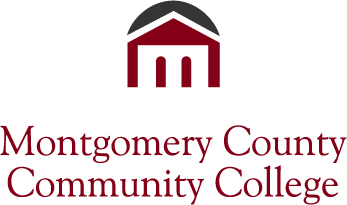 Office Phone: 215.641.6371
Website: http://www.halhalbert.comEmail: hhalbert@mc3.eduOffice: Parkhouse Hall 441Office Hours:                   Tuesday and Thursday: 8 AM to 9:30 AMand by appointmentWriting Center Hours: Monday: 10:15 AM to 11:45 AMTuesday: 1:30 PM to 3:00 PMWednesday and Friday: 10:15 AM to NoonCall 215.641.6452 to schedule appointments Final drafts of major papers200 pointsMS Word Formatting Assignment for each paper21Annotated bibliographies50 pointsIndividual drafts of papers20 points (prorated for completeness)Required emails and posts1 point if completed
-5 if notSubmitting Final Drafts to Turnitin.comZero on final draft if not doneReading checks5 pointsLate to class-2 points for each occurrenceAttendance1 point for each class attended
-5 points for each absence or as otherwise noted on daily assignments; 5th absence means F in courseTranscript/Entry
Numerical Grade Corresponding letter gradePercent Equivalent4.0A93.6-100%3.7A-89.5-93.5%3.3B+87.5-89.4%3.0B83.5-87.5%2.7B-79.5-83.5%2.3C+77.5-79.5%2.0C69.5-77.4%1.3D63.5-69.5%0.0F0-63.5%